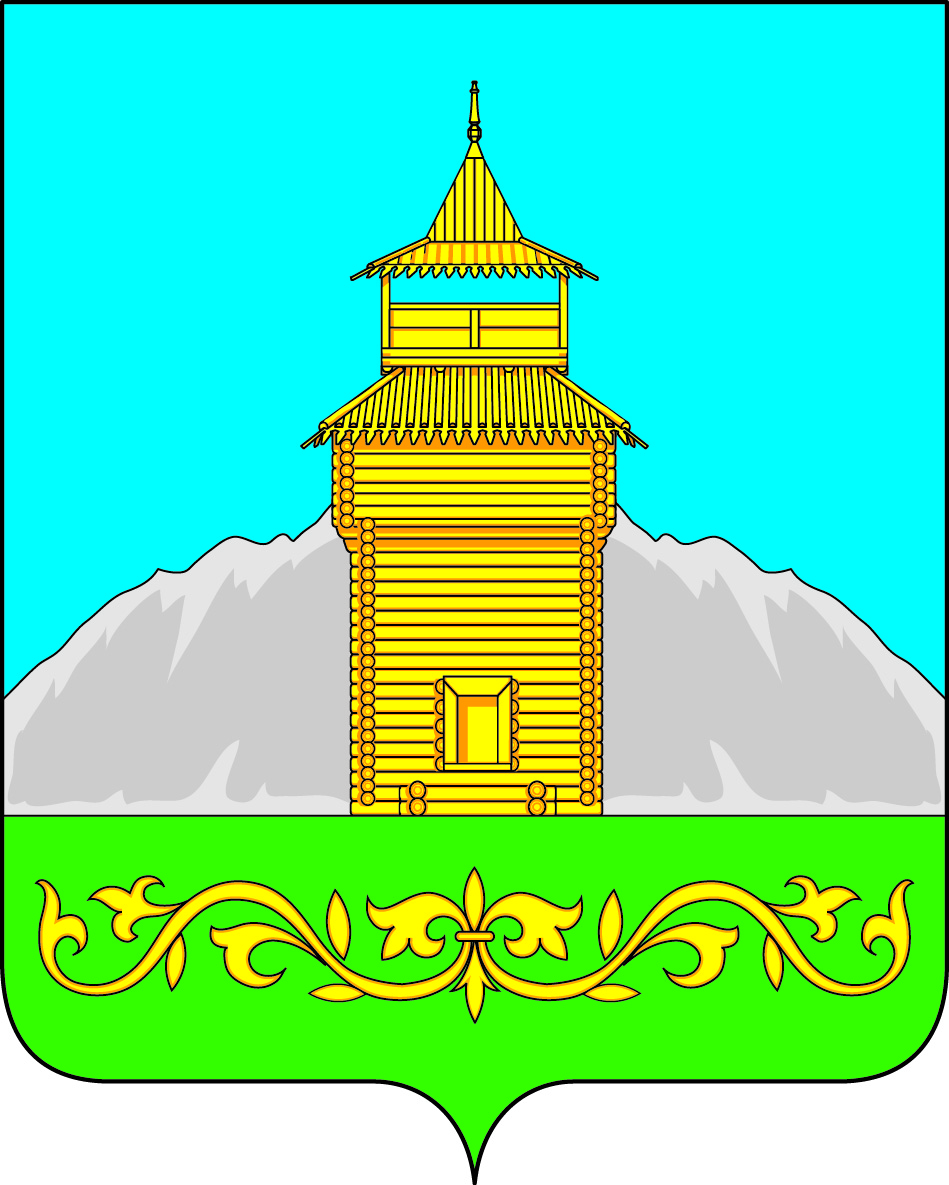 Российская ФедерацияРеспублика ХакасияСовет депутатов Таштыпского сельсовета                                                                  РЕШЕНИЕ                                               	«13 »  апреля  2018 года                           с. Таштып                                                      №  19 О внесении изменений в решение Совета депутатов Таштыпского сельсовета№ 53  от 22 декабря 2017 года « О бюджете Таштыпского сельсовета на 2018  годи на плановый период 2019 и 2020 годов» В соответствии с приказом Министерства финансов Российской Федерации  № 65-н  от 01. 07. 2013  года  «Об утверждении указаний о порядке применения бюджетной классификации Российской Федерации»;  п. 7 ч. 1 ст. 33  Устава  муниципального образования Таштыпский сельсовет  от 21 февраля 2006 года,  Положением о бюджетном процессе Таштыпского  сельсовета, Совет  депутатов Таштыпского сельсовета   РЕШИЛ:Внести в решение Совета депутатов Таштыпского сельсовета от 22 декабря 2017 года № 53  следующие изменения:1.1 Приложение № 1 изложить в новой редакции согласно приложению № 1 к настоящему решению;1.2 Приложение № 4 изложить в новой редакции согласно приложению № 2 к настоящему решению;1.3 Приложение № 6 изложить в новой редакции согласно приложению № 3 к настоящему решению.1.4 Приложение № 7 изложить в новой редакции согласно приложению № 4 к настоящему решению.1.5 Приложение № 8 изложить в новой редакции согласно приложению № 5 к настоящему решению.2. Статью 6 Бюджетные ассигнования дорожного фонда, внести изменение:Установить объем бюджетных ассигнований дорожного фонда Таштыпского сельсовета.-на 2018 год – 1530,2 тыс. рублей. Он включает в себя объем бюджетных ассигнований на 2018 год в объеме – 1521,5 тыс. руб., объем неиспользованных ассигнований дорожного фонда за 2017 год  в объеме – 8,7 тыс. руб. -на 2019 год – 1640,9 тыс. руб.;- на 2020 год – 1711,7 тыс. руб.3.   Контроль за исполнением данного решения возложить на постоянную комиссию по бюджету, финансам и экономической политике (М.Н. Крысенко).4. Настоящее решение направить на подписание главе Таштыпского сельсовета5. Решение вступает в силу с момента его опубликования (обнародования). Глава Таштыпского сельсовета                                       				Р.Х.Салимов            Приложение   №4                     Приложение   №4                     Приложение   №4                     Приложение   №4                     Приложение   №4                     Приложение   №4                     Приложение   №4                     Приложение   №4                     Приложение   №4                     Приложение   №4                     Приложение   №4                     Приложение   №4                     Приложение   №4                     Приложение   №4                                                                                                                                                                            к  решению Совета депутатов                                                                                                                                                                   к  решению Совета депутатов                                                                                                                                                                   к  решению Совета депутатов                                                                                                                                                                   к  решению Совета депутатов                                                                                                                                                                   к  решению Совета депутатов                                                                                                                                                                   к  решению Совета депутатов                                                                                                                                                                   к  решению Совета депутатов                                                                                                                                                                   к  решению Совета депутатов                                                                                                                                                                   к  решению Совета депутатов                                                                                                                                                                   к  решению Совета депутатов                                                                                                                                                                   к  решению Совета депутатов                                                                                                                                                                   к  решению Совета депутатов                                                                                                                                                                   к  решению Совета депутатов                                                                                                                                                                   к  решению Совета депутатов                                                                                                                                                                     Таштыпского сельсовета                                                                                                                                                                     Таштыпского сельсовета                                                                                                                                                                     Таштыпского сельсовета                                                                                                                                                                     Таштыпского сельсовета                                                                                                                                                                     Таштыпского сельсовета                                                                                                                                                                     Таштыпского сельсовета                                                                                                                                                                     Таштыпского сельсовета                                                                                                                                                                     Таштыпского сельсовета                                                                                                                                                                     Таштыпского сельсовета                                                                                                                                                                     Таштыпского сельсовета                                                                                                                                                                     Таштыпского сельсовета                                                                                                                                                                     Таштыпского сельсовета                                                                                                                                                                     Таштыпского сельсовета                                                                                                                                                                     Таштыпского сельсовета                                                                                                                            от 13 апреля  2018 г. № 53                                                                                                                             от 13 апреля  2018 г. № 53                                                                                                                             от 13 апреля  2018 г. № 53                                                                                                                             от 13 апреля  2018 г. № 53                                                                                                                             от 13 апреля  2018 г. № 53                                                                                                                             от 13 апреля  2018 г. № 53                                                                                                                             от 13 апреля  2018 г. № 53                                                                                                                             от 13 апреля  2018 г. № 53                                                                                                                             от 13 апреля  2018 г. № 53                                                                                                                             от 13 апреля  2018 г. № 53                                                                                                                             от 13 апреля  2018 г. № 53                                                                                                                             от 13 апреля  2018 г. № 53                                                                                                                             от 13 апреля  2018 г. № 53                                                                                                                             от 13 апреля  2018 г. № 53 Ведомственная структура расходов бюджета Ведомственная структура расходов бюджета Ведомственная структура расходов бюджета Ведомственная структура расходов бюджета Ведомственная структура расходов бюджета Ведомственная структура расходов бюджета Ведомственная структура расходов бюджета Ведомственная структура расходов бюджета Ведомственная структура расходов бюджета Ведомственная структура расходов бюджета Ведомственная структура расходов бюджета Ведомственная структура расходов бюджета Таштыпского сельсовета на 2018 годТаштыпского сельсовета на 2018 годТаштыпского сельсовета на 2018 годТаштыпского сельсовета на 2018 годТаштыпского сельсовета на 2018 годТаштыпского сельсовета на 2018 годТаштыпского сельсовета на 2018 годТаштыпского сельсовета на 2018 годТаштыпского сельсовета на 2018 годТаштыпского сельсовета на 2018 годТаштыпского сельсовета на 2018 годТаштыпского сельсовета на 2018 год (тыс. рублей) (тыс. рублей) (тыс. рублей) (тыс. рублей)Наименование Мин РзПРЦСРЦСРЦСРЦСРВРВРСумма на годСумма на годАБ ВГДДДДЕЕ11Общегосударственные вопросы900018277,48277,4Функционирование высшего должностного лица субъекта Российской Федерации и муниципального образования90001021120,01120,0Муниципальная программа "Экономическое развитие и повышение инвестиционной привлекательности Таштыпского сельсовета (2018-2022 годы)"900010295200 0000095200 0000095200 0000095200 000001120,01120,0Подпрограмма «Повышения эффективности бюджетных расходов Таштыпского сельсовета (2018-2022 годы)»900010295200 0500095200 0500095200 0500095200 050001120,01120,0Глава муниципального образования900010295200 0500095200 0500095200 0500095200 050001120,01120,0Фонд оплаты труда государственных (муниципальных) органов 900010295200 0500095200 0500095200 0500095200 05000121121860,2860,2Взносы по обязательному социальному страхованию на выплаты денежного содержания и иные выплаты работникам государственных (муниципальных) органов900010295200 0500095200 0500095200 0500095200 05000129129259,8259,8Функционирование законодательных (представительных) органов государственной власти и представительных органов муниципальных образований9000103590,0590,0Муниципальная программа "Экономическое развитие и повышение инвестиционной привлекательности Таштыпского сельсовета (2018-2022 годы)"900010395200 0000095200 0000095200 0000095200 00000590,0590,0Подпрограмма «Повышения эффективности бюджетных расходов Таштыпского сельсовета (2018-2022 годы)»900010395200 0500095200 0500095200 0500095200 05000590,0590,0Депутаты представительного органа муниципального образования900010395200 0500095200 0500095200 0500095200 05000589,0589,0Фонд оплаты труда государственных (муниципальных) органов900010395200 0500095200 0500095200 0500095200 05000121121452,4452,4Взносы по обязательному социальному страхованию на выплаты денежного содержания и иные выплаты работникам государственных (муниципальных) органов900010395200 0500095200 0500095200 0500095200 05000129129136,6136,6Уплата иных платежей900010395200 0500095200 0500095200 0500095200 050008538531,01,0Функционирование Правительства Российской Федерации, высших исполнительных органов власти субъектов Российской Федерации, местных администраций90001044245,74245,7Муниципальная программа "Экономическое развитие и повышение инвестиционной привлекательности Таштыпского сельсовета (2018-2022 годы)"900010495200 0000095200 0000095200 0000095200 000004245,74245,7Подпрограмма «Повышения эффективности бюджетных расходов Таштыпского сельсовета (2018-2022 годы)»900010495200 0500095200 0500095200 0500095200 050004245,74245,7Центральный аппарат900010495200 0500095200 0500095200 0500095200 050004245,74245,7Фонд оплаты труда государственных (муниципальных) органов 900010495200 0500095200 0500095200 0500095200 050001211211742,91742,9Взносы по обязательному социальному страхованию на выплаты денежного содержания и иные выплаты работникам государственных (муниципальных) органов900010495200 0500095200 0500095200 0500095200 05000129129526,4526,4Закупка товаров, работ, услуг в сфере информационно-коммуникационных технологий900010495200 0500095200 0500095200 0500095200 050002422420,00,0Прочая закупка товаров, работ и услуг для обеспечения государственных (муниципальных) нужд900010495200 0500095200 0500095200 0500095200 05000244244924,5924,5Уплата налогов на имущество организаций и земельного налога900010495200 0500095200 0500095200 0500095200 050008518511009,81009,8Уплата прочих налогов, сборов900010495200 0500095200 0500095200 0500095200 0500085285242,142,1Обеспечение проведения выборов и референдумов900010795200 0000095200 0000095200 0000095200 0000057,057,0Проведения выборов и референдумов900010795200 06000                                95200 06000                                95200 06000                                95200 06000                                57,057,0Прочая закупка товаров, работ и услуг для обеспечения государственных (муниципальных) нужд900010795200 06000                                                                    95200 06000                                                                    95200 06000                                                                    95200 06000                                                                    24424457,057,0Резервные фонды900011195,095,0Муниципальная программа "Защита населения и территорий Таштыпского сельсовета от чрезвычайных ситуаций, обеспечение пожарной безопасности и безопасности людей на водных объектах(2018-2022 год)"900011192000 0000092000 0000092000 0000092000 0000095,095,0Мероприятия по защите населения и территории Таштыпского сельсовета от чрезвычайных ситуаций, пожарной безопасности и безопасности на водных объектах900011192000 0000092000 0000092000 0000092000 0000095,095,0Резервные фонды  муниципального образования900011192000 0900092000 0900092000 0900092000 0900095,095,0Резервные средства900011192000 09090 92000 09090 92000 09090 92000 09090 87087095,095,0Другие общегосударственные вопросы90001132169,702169,70Муниципальная программа «Обеспечение общественного порядка и противодействие преступности в Таштыпском сельсовете (2018–2022) годы»900011391000 0000091000 0000091000 0000091000 0000070,0070,00Мероприятия по обеспечению общественного порядка и противодействию преступности900011391000 4201091000 4201091000 4201091000 4201070,0070,00Прочая закупка товаров, работ и услуг для обеспечения государственных (муниципальных) нужд900011391000 4201091000 4201091000 4201091000 4201024424470,0070,00Муниципальная программа   «Благоустройство (2018-2022годы)"900011396200 0000096200 0000096200 0000096200 000002099,72099,7Учреждения по обеспечению хозяйственной деятельности900011396200 0500096200 0500096200 0500096200 050002099,72099,7Фонд оплаты труда учереждений900011396200 0500096200 0500096200 0500096200 050001111111189,71189,7Взносы по обязательному социальному страхованию на выплаты по оплате труда работников и иных выплаты работникам учереждений900011396200 0500096200 0500096200 0500096200 05000119119359,3359,3Прочая закупка товаров, работ и услуг для обеспечения государственных (муниципальных) нужд900011396200 0500096200 0500096200 0500096200 05000244244514,0514,0Уплата иных платежей900011396200 0500096200 0500096200 0500096200 0500085385336,736,7Национальная оборона90002208,3208,3Мобилизационная и вневойсковая подготовка9000203208,3208,3Непрограммные расходы в сфере установленных функций органов муниципальной власти (муниципальных органов, муниципальных учреждений) Таштыпского сельсовета900020390000 0000090000 0000090000 0000090000 00000208,3208,3Обеспечение деятельности органов муниципальной власти (муниципальных органов, муниципальных учреждений) Таштыпского сельсовета900020390900 0000090900 0000090900 0000090900 00000208,3208,3Осуществление первичного воинского учета на территории, где отсутствуют военные комиссариаты900020390900 5118090900 5118090900 5118090900 51180208,3208,3Фонд оплаты труда государственных (муниципальных) органов и взносы по обязательному страхованию900020390900 5118090900 5118090900 5118090900 51180121121160,0160,0Взносы по обязательному социальному страхованию на выплаты денежного содержания и иные выплаты работникам государственных (муниципальных) органов900020390900 5118090900 5118090900 5118090900 5118012912948,348,3Национальная безопасность и правоохранительная деятельность9000370,0070,00Защита населения и территории от чрезвычайных ситуаций природного и техногенного характера, гражданская оборона900030930,0030,00Муниципальная программа "Защита населения и территорий Таштыпского сельсовета от чрезвычайных ситуаций, обеспечение пожарной безопасности и безопасности людей на водных объектах (2018-2022 годы)"900030992000 0000092000 0000092000 0000092000 0000030,030,0Мероприятия по защите населения и территории Таштыпского сельсовета от чрезвычайных ситуаций, пожарной безопасности и безопасности на водных объектах900030992000 4400092000 4400092000 4400092000 4400030,030,0Прочая закупка товаров, работ и услуг для обеспечения государственных (муниципальных) нужд900030992000 4400092000 4400092000 4400092000 4400024424430,030,0Обеспечение пожарной безопасности 900031040,040,0Муниципальная программа "Защита населения и территорий Таштыпского сельсовета от чрезвычайных ситуаций, обеспечение пожарной безопасности и безопасности людей на водных объектах (2018-2022 годы)"900031092000 0000092000 0000092000 0000092000 0000040,040,0Подпрограмма "Обеспечение пожарной безопасности на территории Таштыпского сельсовета (2018-2022 годы)"900031092200 0000092200 0000092200 0000092200 0000040,040,0Мероприятия по защите населения и территории Таштыпского сельсовета от чрезвычайных ситуаций, пожарной безопасности и безопасности на водных объектах900031092200 4500092200 4500092200 4500092200 4500040,040,0Прочая закупка товаров, работ и услуг для обеспечения государственных (муниципальных) нужд900031092200 4500092200 4500092200 4500092200 4500024424440,040,0Национальная экономика900041830,21830,2Дорожное хозяйство (дорожные фонды)90004091530,21530,2Муниципальная  программа   «Развитие транспортной системы в Таштыпском сельсовете (2018-2022годы)»900040998000 0000098000 0000098000 0000098000 000001530,21530,2Средства передаваемые на финансовое обеспечение дорожной деятельности в отношении дорог общего пользования900040998100 0080098100 0080098100 0080098100 008001530,21530,2Прочая закупка товаров, работ и услуг для обеспечения государственных (муниципальных) нужд900040998100 0080098100 0080098100 0080098100 008002442441530,21530,2Другие вопросы в области национальной экономики9000412300,0300,0Муниципальная программа "Управление муниципальным имуществом Таштыпского сельсовета (2018-2022 годы)"900041294000 0000094000 0000094000 0000094000 00000250,0250,0Мероприятия в сфере развития земельно-имущественных отношений 900041294100 4701094100 4701094100 4701094100 47010150,0150,0Прочая закупка товаров, работ и услуг для обеспечения государственных (муниципальных) нужд900041294100 4701094100 4701094100 4701094100 47010244244150,0150,0Оценка недвижимости, признание прав и регулирование отношений по государственной собственности900041294100 4702094100 4702094100 4702094100 47020100,0100,0Прочая закупка товаров, работ и услуг для обеспечения государственных (муниципальных) нужд900041294100 4702094100 4702094100 4702094100 47020244244100,0100,0Муниципальная программа "Экономическое развитие и повышение инвестиционной привлекательности Таштыпского сельсовета (2018-2022 годы)"900041295200 0000095200 0000095200 0000095200 0000050,050,0Подпрограмма «Повышение эффективности поддержки негосударственных некоммерческих организаций»900041295200 4801095200 4801095200 4801095200 4801050,050,0Мероприятия, направленные на развитие экономического потенциала Таштыпского сельсовета900041295200 4801095200 4801095200 4801095200 4801050,050,0Субсидии некоммерческим организациям (за исключением государственных (муниципальных) учреждений)900041295200 4801095200 4801095200 4801095200 4801063063050,050,0Жилищно-коммунальное хозяйство900053025,73025,7Жилищное хозяйство9000501470,0470,0Муниципальная  программа "Жилище (2018-2022годы)"900050195000 0000095000 0000095000 0000095000 00000470,0470,0Подпрограмма "Таштып- райцентр (2018-2022 годы)"900050195300 0000095300 0000095300 0000095300 00000340,0340,0Мероприятия, направленные на улучшение жилищных условий в  Таштыпском сельсовете900050195300 4801095300 4801095300 4801095300 48010340,0340,0Прочая закупка товаров, работ и услуг для обеспечения государственных (муниципальных) нужд900050195300 4801095300 4801095300 4801095300 48010244244340,0340,0Подпрограмма "Свой дом (2018-2022 годы)"900050195100 0000095100 0000095100 0000095100 00000130,0130,0Мероприятия, направленные на улучшение жилищных условий в  Таштыпском сельсовете900050195100 4801095100 4801095100 4801095100 48010130,0130,0Прочая закупка товаров, работ и услуг для обеспечения государственных (муниципальных) нужд900050195100 4801095100 4801095100 4801095100 48010244244130,0130,0Коммунальное хозяйство9000502500,0500,0Муниципальная программа комплексного развития систем коммунальной инфраструктуры Таштыпского сельсовета на 2018-2022 годы»900050296000 0000096000 0000096000 0000096000 00000500,0500,0Мероприятия в области коммунального хозяйства900050296000 4901096000 4901096000 4901096000 49010500,0500,0Прочая закупка товаров, работ и услуг для обеспечения государственных (муниципальных) нужд900050296000 4901096000 4901096000 4901096000 49010244244500,0500,0Благоустройство 90005032055,72055,7Муниципальная программа   «Благоустройство (2018-2022годы)"900050396200 0000096200 0000096200 0000096200 000002055,72055,7Мероприятия по благоустройству территории900050396200 4300096200 4300096200 4300096200 430002055,72055,7Прочая закупка товаров, работ и услуг для обеспечения государственных (муниципальных) нужд900050396200 4300096200 4300096200 4300096200 430002442442055,72055,7Охрана окружающей среды9000650,050,0Сбор, удаление отходов и очистка сточных вод900060250,050,0Муниципальная программа «Экологическая безопасность Таштыпского сельсовета на 2018-2022 годы» 900060299000 0000099000 0000099000 0000099000 0000050,050,0Мероприятия по благоустройству территории900060299000 4301099000 4301099000 4301099000 4301050,050,0Прочая закупка товаров, работ и услуг для обеспечения государственных (муниципальных) нужд900060299000 4301099000 4301099000 4301099000 4301024424450,050,0Культура, кинематография 900082387,902387,90Другие вопросы в области культуры, кинематографии 90008042387,902387,90Непрограммные расходы в сфере установленных функций органов муниципальной власти (муниципальных органов, муниципальных учреждений) Таштыпского сельсовета900080490000 0000090000 0000090000 0000090000 000001202,91202,9Обеспечение деятельности подведомственных учреждений (учебно-методические кабинеты, централизованные бухгалтерии, группы хозяйственного обслуживания, учебные фильмотеки, межшкольные учебно-производственные комбинаты, логопедические учреждения) Таштыпского сельсовета900080490900 0000090900 0000090900 0000090900 000001202,91202,9Обеспечение деятельности казенных учреждений900080490900 4529090900 4529090900 4529090900 452901202,91202,9Фонд оплаты труда казенных учреждений 900080490900 4529090900 4529090900 4529090900 45290111111824,0824,0Взносы по обязательному социальному страхованию на выплаты по оплате труда работников и иные выплаты работникам учереждений900080490900 4529090900 4529090900 4529090900 45290119119248,9248,9Закупка товаров, работ, услуг в сфере информационно-коммуникационных технологий900080490900 4529090900 4529090900 4529090900 452902422420,00,0Прочая закупка товаров, работ и услуг для обеспечения государственных (муниципальных) нужд900080490900 4529090900 4529090900 4529090900 45290244244130,0130,0Муниципальная программа «Культура в Таштыпском сельсовете (2018-2022годы)»900080497300 0000097300 0000097300 0000097300 00000310,0310,0Мероприятия по поддержке и развитию культуры900080497300 4100097300 4100097300 4100097300 41000310,0310,0Прочая закупка товаров, работ и услуг для обеспечения государственных (муниципальных) нужд900080497300 4100097300 4100097300 4100097300 41000244244310,00310,00Субсидии бюджетным учреждениям на финансовое обеспечение государственного(муниципального) задания на оказаний государственного (муниципального)услуг (выполнение работ)900080497300 4101097300 4101097300 4101097300 41010611611875,0875,0Социальная политика90010375,0375,0Пенсионное обеспечение9001001335,0335,0Муниципальная  программа «Социальная защита граждан (2018-2022годы)»900100197400 0000097400 0000097400 0000097400 00000335,0335,0Доплаты к пенсиям муниципальных служащих900100197400 4201097400 4201097400 4201097400 42010335,0335,0Иные пенсии, социальные доплаты к пенсиям900100197400 4201097400 4201097400 4201097400 42010312312335,0335,0Другие вопросы в области социальной политики900100640,040,0Муниципальная программа «Социальная защита граждан (2018-2022годы)»900100697400 0000097400 0000097400 0000097400 0000040,040,0Подпрограмма «Дополнительные меры социальной поддержки отдельных категорий граждан, проживающих в Таштыпском сельсовете (2018-2022годы)»900100697400 4300097400 4300097400 4300097400 4300040,040,0Мероприятия в области социальной поддержки900100697400 4301097400 4301097400 4301097400 4301040,040,0Прочая закупка товаров, работ и услуг для обеспечения государственных (муниципальных) нужд900100697400 4301097400 4301097400 4301097400 4301024424440,040,0Физическая культура и спорт9001150,050,0Массовый спорт900110250,050,0Муниципальная программа «Развитие физической культуры и спорта в Таштыпском сельсовете (2018-2022годы)»900110297500 0000097500 0000097500 0000097500 0000050,050,0Мероприятия в области физической культуры и спорта900110297500 4103097500 4103097500 4103097500 4103050,050,0Прочая закупка товаров, работ и услуг для обеспечения государственных (муниципальных) нужд900110297500 4103097500 4103097500 4103097500 4103024424450,050,0Средства массовой информации90012260,0260,0Периодическая печать и издательства 9001202260,0260,0Муниципальная программа «Развитие информационного общества в Таштыпском сельсовете (2018-2022годы)»900120297700 0000097700 0000097700 0000097700 00000260,0260,0Мероприятия, направленные на информирование населения Таштыпского сельсовета900120297700 4604097700 4604097700 4604097700 46040260,0260,0Прочая закупка товаров, работ и услуг для обеспечения государственных (муниципальных) нужд900120297700 4604097700 4604097700 4604097700 46040244244260,0260,0Итого16534,516534,5Глава Таштыпского сельсовета                                                                                      Р. Х. СалимовГлава Таштыпского сельсовета                                                                                      Р. Х. СалимовГлава Таштыпского сельсовета                                                                                      Р. Х. СалимовГлава Таштыпского сельсовета                                                                                      Р. Х. СалимовГлава Таштыпского сельсовета                                                                                      Р. Х. СалимовГлава Таштыпского сельсовета                                                                                      Р. Х. СалимовГлава Таштыпского сельсовета                                                                                      Р. Х. СалимовГлава Таштыпского сельсовета                                                                                      Р. Х. СалимовГлава Таштыпского сельсовета                                                                                      Р. Х. СалимовГлава Таштыпского сельсовета                                                                                      Р. Х. СалимовГлава Таштыпского сельсовета                                                                                      Р. Х. СалимовГлава Таштыпского сельсовета                                                                                      Р. Х. Салимов   Приложение   №6   Приложение   №6   Приложение   №6   Приложение   №6   Приложение   №6   Приложение   №6   Приложение   №6   Приложение   №6   Приложение   №6   Приложение   №6   Приложение   №6  к  решению Совета депутатов  к  решению Совета депутатов  к  решению Совета депутатов  к  решению Совета депутатов  к  решению Совета депутатов  к  решению Совета депутатов  к  решению Совета депутатов  к  решению Совета депутатов  к  решению Совета депутатов  к  решению Совета депутатов  к  решению Совета депутатовТаштыпского сельсоветаТаштыпского сельсоветаТаштыпского сельсоветаТаштыпского сельсоветаТаштыпского сельсоветаТаштыпского сельсоветаТаштыпского сельсоветаТаштыпского сельсоветаТаштыпского сельсоветаТаштыпского сельсоветаТаштыпского сельсовета                                                                                                                                       от 13 апреля  2018 г. № 53                                                                                                                                        от 13 апреля  2018 г. № 53                                                                                                                                        от 13 апреля  2018 г. № 53                                                                                                                                        от 13 апреля  2018 г. № 53                                                                                                                                        от 13 апреля  2018 г. № 53                                                                                                                                        от 13 апреля  2018 г. № 53                                                                                                                                        от 13 апреля  2018 г. № 53                                                                                                                                        от 13 апреля  2018 г. № 53                                                                                                                                        от 13 апреля  2018 г. № 53                                                                                                                                        от 13 апреля  2018 г. № 53                                                                                                                                        от 13 апреля  2018 г. № 53 Распределение бюджетных ассигнований по разделам, подразделам,  целевым статьям и видам расходов классификации бюджета Таштыпского сельсовета на 2018 годРаспределение бюджетных ассигнований по разделам, подразделам,  целевым статьям и видам расходов классификации бюджета Таштыпского сельсовета на 2018 годРаспределение бюджетных ассигнований по разделам, подразделам,  целевым статьям и видам расходов классификации бюджета Таштыпского сельсовета на 2018 годРаспределение бюджетных ассигнований по разделам, подразделам,  целевым статьям и видам расходов классификации бюджета Таштыпского сельсовета на 2018 годРаспределение бюджетных ассигнований по разделам, подразделам,  целевым статьям и видам расходов классификации бюджета Таштыпского сельсовета на 2018 годРаспределение бюджетных ассигнований по разделам, подразделам,  целевым статьям и видам расходов классификации бюджета Таштыпского сельсовета на 2018 годРаспределение бюджетных ассигнований по разделам, подразделам,  целевым статьям и видам расходов классификации бюджета Таштыпского сельсовета на 2018 годРаспределение бюджетных ассигнований по разделам, подразделам,  целевым статьям и видам расходов классификации бюджета Таштыпского сельсовета на 2018 годРаспределение бюджетных ассигнований по разделам, подразделам,  целевым статьям и видам расходов классификации бюджета Таштыпского сельсовета на 2018 годРаспределение бюджетных ассигнований по разделам, подразделам,  целевым статьям и видам расходов классификации бюджета Таштыпского сельсовета на 2018 годРаспределение бюджетных ассигнований по разделам, подразделам,  целевым статьям и видам расходов классификации бюджета Таштыпского сельсовета на 2018 год (тыс. рублей) (тыс. рублей) (тыс. рублей) (тыс. рублей)Наименование РзПРЦСРЦСРЦСРЦСРВРСумма на годСумма на годСумма на годАВГДДДДЕ111Общегосударственные вопросы018277,48277,48277,4Функционирование высшего должностного лица субъекта Российской Федерации и муниципального образования01021120,01120,01120,0Муниципальная программа "Экономическое развитие и повышение инвестиционной привлекательности Таштыпского сельсовета (2018-2022 годы)"010295200 0000095200 0000095200 0000095200 000001120,01120,01120,0Подпрограмма «Повышения эффективности бюджетных расходов Таштыпского сельсовета (2018-2022 годы)»010295200 0500095200 0500095200 0500095200 050001120,01120,01120,0Глава муниципального образования010295200 0500095200 0500095200 0500095200 050001120,01120,01120,0Фонд оплаты труда государственных (муниципальных) органов 010295200 0500095200 0500095200 0500095200 05000121860,2860,2860,2Взносы по обязательному социальному страхованию на выплаты денежного содержания и иные выплаты работникам государственных (муниципальных) органов010295200 0500095200 0500095200 0500095200 05000129259,8259,8259,8Функционирование законодательных (представительных) органов государственной власти и представительных органов муниципальных образований0103590,0590,0590,0Муниципальная программа "Экономическое развитие и повышение инвестиционной привлекательности Таштыпского сельсовета (2018-2022 годы)"010395200 0000095200 0000095200 0000095200 00000590,0590,0590,0Подпрограмма «Повышения эффективности бюджетных расходов Таштыпского сельсовета (2018-2022 годы)»010395200 0500095200 0500095200 0500095200 05000590,0590,0590,0Депутаты представительного органа муниципального образования010395200 0500095200 0500095200 0500095200 05000589,0589,0589,0Фонд оплаты труда государственных (муниципальных) органов010395200 0500095200 0500095200 0500095200 05000121452,4452,4452,4Взносы по обязательному социальному страхованию на выплаты денежного содержания и иные выплаты работникам государственных (муниципальных) органов010395200 0500095200 0500095200 0500095200 05000129136,6136,6136,6Уплата иных платежей010395200 0500095200 0500095200 0500095200 050008531,01,01,0Функционирование Правительства Российской Федерации, высших исполнительных органов власти субъектов Российской Федерации, местных администраций01044245,74245,74245,7Муниципальная программа "Экономическое развитие и повышение инвестиционной привлекательности Таштыпского сельсовета (2018-2022 годы)"010495200 0000095200 0000095200 0000095200 000004245,74245,74245,7Подпрограмма «Повышения эффективности бюджетных расходов Таштыпского сельсовета (2018-2022 годы)»010495200 0500095200 0500095200 0500095200 050004245,74245,74245,7Центральный аппарат010495200 0500095200 0500095200 0500095200 050004245,74245,74245,7Фонд оплаты труда государственных (муниципальных) органов 010495200 0500095200 0500095200 0500095200 050001211742,91742,91742,9Взносы по обязательному социальному страхованию на выплаты денежного содержания и иные выплаты работникам государственных (муниципальных) органов010495200 0500095200 0500095200 0500095200 05000129526,4526,4526,4Закупка товаров, работ, услуг в сфере информационно-коммуникационных технологий010495200 0500095200 0500095200 0500095200 050002420,00,00,0Прочая закупка товаров, работ и услуг для обеспечения государственных (муниципальных) нужд010495200 0500095200 0500095200 0500095200 05000244924,5924,5924,5Уплата налогов на имущество организаций и земельного налога010495200 0500095200 0500095200 0500095200 050008511009,81009,81009,8Уплата прочих налогов, сборов010495200 0500095200 0500095200 0500095200 0500085242,142,142,1Обеспечение проведения выборов и референдумов010795200 0000095200 0000095200 0000095200 0000057,057,057,0Проведения выборов и референдумов0107495200 0600095200 0600095200 0600095200 0600057,057,057,0Прочая закупка товаров, работ и услуг для обеспечения государственных (муниципальных) нужд010795200 0600095200 0600095200 0600095200 0600024457,057,057,0Резервные фонды011195,095,095,0Муниципальная программа "Защита населения и территорий Таштыпского сельсовета от чрезвычайных ситуаций, обеспечение пожарной безопасности и безопасности людей на водных объектах(2018-2022 год)"011192000 0000092000 0000092000 0000092000 0000095,095,095,0Мероприятия по защите населения и территории Таштыпского сельсовета от чрезвычайных ситуаций, пожарной безопасности и безопасности на водных объектах011192000 0000092000 0000092000 0000092000 0000095,095,095,0Резервные фонды  муниципального образования011192000 0900092000 0900092000 0900092000 0900095,095,095,0Резервные средства011192000 09090 92000 09090 92000 09090 92000 09090 87095,095,095,0Другие общегосударственные вопросы01132169,702169,702169,70Муниципальная программа «Обеспечение общественного порядка и противодействие преступности в Таштыпском сельсовете (2018–2022) годы»011391000 0000091000 0000091000 0000091000 0000070,0070,0070,00Мероприятия по обеспечению общественного порядка и противодействию преступности011391000 4201091000 4201091000 4201091000 4201070,0070,0070,00Прочая закупка товаров, работ и услуг для обеспечения государственных (муниципальных) нужд011391000 4201091000 4201091000 4201091000 4201024470,0070,0070,00Муниципальная программа   «Благоустройство (2018-2022 годы)"011396200 0000096200 0000096200 0000096200 000002099,72099,72099,7Учреждения по обеспечению хозяйственной деятельности011396200 0500096200 0500096200 0500096200 050002099,72099,72099,7Фонд оплаты труда учереждений011396200 0500096200 0500096200 0500096200 050001111189,71189,71189,7Взносы по обязательному социальному страхованию на выплаты по оплате труда работников и иных выплаты работникам учереждений011396200 0500096200 0500096200 0500096200 05000119359,3359,3359,3Прочая закупка товаров, работ и услуг для обеспечения государственных (муниципальных) нужд011396200 0500096200 0500096200 0500096200 05000244514,0514,0514,0Уплата иных платежей011396200 0500096200 0500096200 0500096200 0500085336,736,736,7Национальная оборона02208,3208,3208,3Мобилизационная и вневойсковая подготовка0203208,3208,3208,3Непрограммные расходы в сфере установленных функций органов муниципальной власти (муниципальных органов, муниципальных учреждений) Таштыпского сельсовета020390000 0000090000 0000090000 0000090000 00000208,3208,3208,3Обеспечение деятельности органов муниципальной власти (муниципальных органов, муниципальных учреждений) Таштыпского сельсовета020390900 0000090900 0000090900 0000090900 00000208,3208,3208,3Осуществление первичного воинского учета на территории, где отсутствуют военные комиссариаты020390900 5118090900 5118090900 5118090900 51180208,3208,3208,3Фонд оплаты труда государственных (муниципальных) органов и взносы по обязательному страхованию020390900 5118090900 5118090900 5118090900 51180121160,0160,0160,0Взносы по обязательному социальному страхованию на выплаты денежного содержания и иные выплаты работникам государственных (муниципальных) органов020390900 5118090900 5118090900 5118090900 5118012948,348,348,3Национальная безопасность и правоохранительная деятельность0370,0070,0070,00Защита населения и территории от чрезвычайных ситуаций природного и техногенного характера, гражданская оборона030930,0030,0030,00Муниципальная программа "Защита населения и территорий Таштыпского сельсовета от чрезвычайных ситуаций, обеспечение пожарной безопасности и безопасности людей на водных объектах (2018-2022 годы)"030992000 0000092000 0000092000 0000092000 0000030,030,030,0Мероприятия по защите населения и территории Таштыпского сельсовета от чрезвычайных ситуаций, пожарной безопасности и безопасности на водных объектах030992000 4400092000 4400092000 4400092000 4400030,030,030,0Прочая закупка товаров, работ и услуг для обеспечения государственных (муниципальных) нужд030992000 4400092000 4400092000 4400092000 4400024430,030,030,0Обеспечение пожарной безопасности 031040,040,040,0Муниципальная программа "Защита населения и территорий Таштыпского сельсовета от чрезвычайных ситуаций, обеспечение пожарной безопасности и безопасности людей на водных объектах (2018-2022 годы)"031092000 0000092000 0000092000 0000092000 0000040,040,040,0Подпрограмма "Обеспечение пожарной безопасности на территории Таштыпского сельсовета (2018-2022 годы)"031092200 0000092200 0000092200 0000092200 0000040,040,040,0Мероприятия по защите населения и территории Таштыпского сельсовета от чрезвычайных ситуаций, пожарной безопасности и безопасности на водных объектах031092200 4500092200 4500092200 4500092200 4500040,040,040,0Прочая закупка товаров, работ и услуг для обеспечения государственных (муниципальных) нужд031092200 4500092200 4500092200 4500092200 4500024440,040,040,0Национальная экономика041830,21830,21830,2Дорожное хозяйство (дорожные фонды)04091530,21530,21530,2Муниципальная  программа   «Развитие транспортной системы в Таштыпском сельсовете (2018-2022годы)»040998000 0000098000 0000098000 0000098000 000001530,21530,21530,2Средства передаваемые на финансовое обеспечение дорожной деятельности в отношении дорог общего пользования040998100 0080098100 0080098100 0080098100 008001530,21530,21530,2Прочая закупка товаров, работ и услуг для обеспечения государственных (муниципальных) нужд040998100 0080098100 0080098100 0080098100 008002441530,21530,21530,2Другие вопросы в области национальной экономики0412300,0300,0300,0Муниципальная программа "Управление муниципальным имуществом Таштыпского сельсовета (2018-2022 годы)"041294000 0000094000 0000094000 0000094000 00000250,0250,0250,0Мероприятия в сфере развития земельно-имущественных отношений 041294100 4701094100 4701094100 4701094100 47010150,0150,0150,0Прочая закупка товаров, работ и услуг для обеспечения государственных (муниципальных) нужд041294100 4701094100 4701094100 4701094100 47010244150,0150,0150,0Оценка недвижимости, признание прав и регулирование отношений по государственной собственности041294100 4702094100 4702094100 4702094100 47020100,0100,0100,0Прочая закупка товаров, работ и услуг для обеспечения государственных (муниципальных) нужд041294100 4702094100 4702094100 4702094100 47020244100,0100,0100,0Муниципальная программа "Экономическое развитие и повышение инвестиционной привлекательности Таштыпского сельсовета (2018-2022 годы)"041295200 0000095200 0000095200 0000095200 0000050,050,050,0Подпрограмма «Повышение эффективности поддержки негосударственных некоммерческих организаций»041295200 4801095200 4801095200 4801095200 4801050,050,050,0Мероприятия, направленные на развитие экономического потенциала Таштыпского сельсовета041295200 4801095200 4801095200 4801095200 4801050,050,050,0Субсидии некоммерческим организациям (за исключением государственных (муниципальных) учреждений)041295200 4801095200 4801095200 4801095200 4801063050,050,050,0Жилищно-коммунальное хозяйство053025,73025,73025,7Жилищное хозяйство0501470,0470,0470,0Муниципальная  программа "Жилище (2018-2022годы)"050195000 0000095000 0000095000 0000095000 00000470,0470,0470,0Подпрограмма "Таштып- райцентр (2018-2022 годы)"050195300 0000095300 0000095300 0000095300 00000340,0340,0340,0Мероприятия, направленные на улучшение жилищных условий в  Таштыпском сельсовете050195300 4801095300 4801095300 4801095300 48010340,0340,0340,0Прочая закупка товаров, работ и услуг для обеспечения государственных (муниципальных) нужд050195300 4801095300 4801095300 4801095300 48010244340,0340,0340,0Подпрограмма "Свой дом (2018-2022 годы)"050195100 0000095100 0000095100 0000095100 00000130,0130,0130,0Мероприятия, направленные на улучшение жилищных условий в  Таштыпском сельсовете050195100 4801095100 4801095100 4801095100 48010130,0130,0130,0Прочая закупка товаров, работ и услуг для обеспечения государственных (муниципальных) нужд050195100 4801095100 4801095100 4801095100 48010244130,0130,0130,0Коммунальное хозяйство0502500,0500,0500,0Муниципальная программа комплексного развития систем коммунальной инфраструктуры Таштыпского сельсовета на 2018 - 2022 годы»050296000 0000096000 0000096000 0000096000 00000500,0500,0500,0Мероприятия в области коммунального хозяйства050296000 4901096000 4901096000 4901096000 49010500,0500,0500,0Прочая закупка товаров, работ и услуг для обеспечения государственных (муниципальных) нужд050296000 4901096000 4901096000 4901096000 49010244500,0500,0500,0Благоустройство 05032055,72055,72055,7Муниципальная программа   «Благоустройство (2018-2022годы)"050396200 0000096200 0000096200 0000096200 000002055,72055,72055,7Мероприятия по благоустройству территории050396200 4300096200 4300096200 4300096200 430002055,72055,72055,7Прочая закупка товаров, работ и услуг для обеспечения государственных (муниципальных) нужд050396200 4300096200 4300096200 4300096200 430002442055,72055,72055,7Охрана окружающей среды0650,050,050,0Сбор, удаление отходов и очистка сточных вод060250,050,050,0Муниципальная программа «Экологическая безопасность Таштыпского сельсовета на 2018-2022 годы» 060299000 0000099000 0000099000 0000099000 0000050,050,050,0Мероприятия по благоустройству территории060299000 4301099000 4301099000 4301099000 4301050,050,050,0Прочая закупка товаров, работ и услуг для обеспечения государственных (муниципальных) нужд060299000 4301099000 4301099000 4301099000 4301024450,050,050,0Культура, кинематография 082387,902387,902387,90Другие вопросы в области культуры, кинематографии 08042387,902387,902387,90Непрограммные расходы в сфере установленных функций органов муниципальной власти (муниципальных органов, муниципальных учреждений) Таштыпского сельсовета080490000 0000090000 0000090000 0000090000 000001202,91202,91202,9Обеспечение деятельности подведомственных учреждений (учебно-методические кабинеты, централизованные бухгалтерии, группы хозяйственного обслуживания, учебные фильмотеки, межшкольные учебно-производственные комбинаты, логопедические учреждения) Таштыпского сельсовета080490900 0000090900 0000090900 0000090900 000001202,91202,91202,9Обеспечение деятельности казенных учреждений080490900 4529090900 4529090900 4529090900 452901202,91202,91202,9Фонд оплаты труда казенных учреждений 080490900 4529090900 4529090900 4529090900 45290111824,0824,0824,0Взносы по обязательному социальному страхованию на выплаты по оплате труда работников и иные выплаты работникам учереждений080490900 4529090900 4529090900 4529090900 45290119248,9248,9248,9Закупка товаров, работ, услуг в сфере информационно-коммуникационных технологий080490900 4529090900 4529090900 4529090900 452902420,00,00,0Прочая закупка товаров, работ и услуг для обеспечения государственных (муниципальных) нужд080490900 4529090900 4529090900 4529090900 45290244130,0130,0130,0Муниципальная программа «Культура в Таштыпском сельсовете (2018-2022годы)»080497300 0000097300 0000097300 0000097300 00000310,0310,0310,0Мероприятия по поддержке и развитию культуры080497300 4100097300 4100097300 4100097300 41000310,0310,0310,0Прочая закупка товаров, работ и услуг для обеспечения государственных (муниципальных) нужд080497300 4100097300 4100097300 4100097300 41000244310,00310,00310,00Субсидии бюджетным учреждениям на финансовое обеспечение государственного(муниципального) задания на оказаний государственного (муниципального)услуг (выполнение работ)080497300 4101097300 4101097300 4101097300 41010611875,0875,0875,0Социальная политика10375,0375,0375,0Пенсионное обеспечение1001335,0335,0335,0Муниципальная  программа «Социальная защита граждан (2018-2022годы)»100197400 0000097400 0000097400 0000097400 00000335,0335,0335,0Доплаты к пенсиям муниципальных служащих100197400 4201097400 4201097400 4201097400 42010335,0335,0335,0Иные пенсии, социальные доплаты к пенсиям100197400 4201097400 4201097400 4201097400 42010312335,0335,0335,0Другие вопросы в области социальной политики100640,040,040,0Муниципальная программа «Социальная защита граждан (2018-2022годы)»100697400 0000097400 0000097400 0000097400 0000040,040,040,0Подпрограмма «Дополнительные меры социальной поддержки отдельных категорий граждан, проживающих в Таштыпском сельсовете (2018-2022годы)»100697400 4300097400 4300097400 4300097400 4300040,040,040,0Мероприятия в области социальной поддержки100697400 4301097400 4301097400 4301097400 4301040,040,040,0Прочая закупка товаров, работ и услуг для обеспечения государственных (муниципальных) нужд100697400 4301097400 4301097400 4301097400 4301024440,040,040,0Физическая культура и спорт1150,050,050,0Массовый спорт110250,050,050,0Муниципальная программа «Развитие физической культуры и спорта в Таштыпском сельсовете (2018-2022годы)»110297500 0000097500 0000097500 0000097500 0000050,050,050,0Мероприятия в области физической культуры и спорта110297500 4103097500 4103097500 4103097500 4103050,050,050,0Прочая закупка товаров, работ и услуг для обеспечения государственных (муниципальных) нужд110297500 4103097500 4103097500 4103097500 4103024450,050,050,0Средства массовой информации12260,0260,0260,0Периодическая печать и издательства 1202260,0260,0260,0Муниципальная программа «Развитие информационного общества в Таштыпском сельсовете (2018-2022годы)»120297700 0000097700 0000097700 0000097700 00000260,0260,0260,0Мероприятия, направленные на информирование населения Таштыпского сельсовета120297700 4604097700 4604097700 4604097700 46040260,0260,0260,0Прочая закупка товаров, работ и услуг для обеспечения государственных (муниципальных) нужд120297700 4604097700 4604097700 4604097700 46040244260,0260,0260,0Итого16534,516534,516534,5Глава Таштыпского сельсовета                                                                           Р. Х. СалимовГлава Таштыпского сельсовета                                                                           Р. Х. СалимовГлава Таштыпского сельсовета                                                                           Р. Х. СалимовГлава Таштыпского сельсовета                                                                           Р. Х. СалимовГлава Таштыпского сельсовета                                                                           Р. Х. СалимовГлава Таштыпского сельсовета                                                                           Р. Х. СалимовГлава Таштыпского сельсовета                                                                           Р. Х. СалимовГлава Таштыпского сельсовета                                                                           Р. Х. СалимовГлава Таштыпского сельсовета                                                                           Р. Х. СалимовГлава Таштыпского сельсовета                                                                           Р. Х. СалимовГлава Таштыпского сельсовета                                                                           Р. Х. Салимов                                                                                                                                                           Приложение   №7                                                                                                                                                           Приложение   №7                                                                                                                                                           Приложение   №7                                                                                                                                                           Приложение   №7                                                                                                                                                           Приложение   №7                                                                                                                                                           Приложение   №7                                                                                                                                                           Приложение   №7                                                                                                                                                           Приложение   №7                                                                                                                                                           Приложение   №7                                                                                                                                                           Приложение   №7                                                                                                                                                           Приложение   №7                                                                                                                                                           Приложение   №7  к  решению Совета депутатов  к  решению Совета депутатов  к  решению Совета депутатов  к  решению Совета депутатов  к  решению Совета депутатов  к  решению Совета депутатов  к  решению Совета депутатовТаштыпского сельсоветаТаштыпского сельсоветаТаштыпского сельсоветаТаштыпского сельсоветаТаштыпского сельсоветаТаштыпского сельсоветаТаштыпского сельсоветаТаштыпского сельсоветаТаштыпского сельсоветаТаштыпского сельсоветаТаштыпского сельсоветаТаштыпского сельсовета                                                                                                                                       от 13 апреля 2018 г. № 53                                                                                                                                        от 13 апреля 2018 г. № 53                                                                                                                                        от 13 апреля 2018 г. № 53                                                                                                                                        от 13 апреля 2018 г. № 53                                                                                                                                        от 13 апреля 2018 г. № 53                                                                                                                                        от 13 апреля 2018 г. № 53                                                                                                                                        от 13 апреля 2018 г. № 53                                                                                                                                        от 13 апреля 2018 г. № 53                                                                                                                                        от 13 апреля 2018 г. № 53                                                                                                                                        от 13 апреля 2018 г. № 53                                                                                                                                        от 13 апреля 2018 г. № 53                                                                                                                                        от 13 апреля 2018 г. № 53 Распределение бюджетных ассигнований по разделам, подразделам,  целевым статьям и видам расходов классификации бюджета Таштыпского сельсовета на 2019 и 2020 годыРаспределение бюджетных ассигнований по разделам, подразделам,  целевым статьям и видам расходов классификации бюджета Таштыпского сельсовета на 2019 и 2020 годыРаспределение бюджетных ассигнований по разделам, подразделам,  целевым статьям и видам расходов классификации бюджета Таштыпского сельсовета на 2019 и 2020 годыРаспределение бюджетных ассигнований по разделам, подразделам,  целевым статьям и видам расходов классификации бюджета Таштыпского сельсовета на 2019 и 2020 годыРаспределение бюджетных ассигнований по разделам, подразделам,  целевым статьям и видам расходов классификации бюджета Таштыпского сельсовета на 2019 и 2020 годыРаспределение бюджетных ассигнований по разделам, подразделам,  целевым статьям и видам расходов классификации бюджета Таштыпского сельсовета на 2019 и 2020 годыРаспределение бюджетных ассигнований по разделам, подразделам,  целевым статьям и видам расходов классификации бюджета Таштыпского сельсовета на 2019 и 2020 годыРаспределение бюджетных ассигнований по разделам, подразделам,  целевым статьям и видам расходов классификации бюджета Таштыпского сельсовета на 2019 и 2020 годыРаспределение бюджетных ассигнований по разделам, подразделам,  целевым статьям и видам расходов классификации бюджета Таштыпского сельсовета на 2019 и 2020 годыРаспределение бюджетных ассигнований по разделам, подразделам,  целевым статьям и видам расходов классификации бюджета Таштыпского сельсовета на 2019 и 2020 годыРаспределение бюджетных ассигнований по разделам, подразделам,  целевым статьям и видам расходов классификации бюджета Таштыпского сельсовета на 2019 и 2020 годыРаспределение бюджетных ассигнований по разделам, подразделам,  целевым статьям и видам расходов классификации бюджета Таштыпского сельсовета на 2019 и 2020 годы (тыс. рублей) (тыс. рублей) (тыс. рублей) (тыс. рублей) (тыс. рублей) (тыс. рублей)Наименование РзПРЦСРЦСРЦСРВРВРСумма на 2018 годСумма на 2019 годСумма на 2019 годСумма на 2019 годАВГДДДЕЕ1222Общегосударственные вопросы017854,88004,88004,88004,8Функционирование высшего должностного лица субъекта Российской Федерации и муниципального образования01021120,01120,01120,01120,0Муниципальная программа "Экономическое развитие и повышение инвестиционной привлекательности Таштыпского сельсовета (2018-2022 годы)"010295200 0000095200 0000095200 000001120,01120,01120,01120,0Подпрограмма «Повышения эффективности бюджетных расходов Таштыпского сельсовета (2018-2022 годы)»010295200 0500095200 0500095200 050001120,01120,01120,01120,0Глава муниципального образования010295200 0500095200 0500095200 050001120,01120,01120,01120,0Фонд оплаты труда государственных (муниципальных) органов 010295200 0500095200 0500095200 05000121121860,2860,2860,2860,2Взносы по обязательному социальному страхованию на выплаты денежного содержания и иные выплаты работникам государственных (муниципальных) органов010295200 0500095200 0500095200 05000129129259,8259,8259,8259,8Функционирование законодательных (представительных) органов государственной власти и представительных органов муниципальных образований0103590,0590,0590,0590,0Муниципальная программа "Экономическое развитие и повышение инвестиционной привлекательности Таштыпского сельсовета (2018-2022 годы)"010395200 0000095200 0000095200 00000590,0590,0590,0590,0Подпрограмма «Повышения эффективности бюджетных расходов Таштыпского сельсовета (2018-2022 годы)»010395200 0500095200 0500095200 05000590,0590,0590,0590,0Депутаты представительного органа муниципального образования010395200 0500095200 0500095200 05000589,0589,0589,0589,0Фонд оплаты труда государственных (муниципальных) органов010395200 0500095200 0500095200 05000121121452,4452,4452,4452,4Взносы по обязательному социальному страхованию на выплаты денежного содержания и иные выплаты работникам государственных (муниципальных) органов010395200 0500095200 0500095200 05000129129136,6136,6136,6136,6Уплата иных платежей010395200 0500095200 0500095200 050008538531,01,01,01,0Функционирование Правительства Российской Федерации, высших исполнительных органов власти субъектов Российской Федерации, местных администраций01043816,83896,83896,83896,8Муниципальная программа "Экономическое развитие и повышение инвестиционной привлекательности Таштыпского сельсовета (2018-2022 годы)"010495200 0000095200 0000095200 000003816,83896,83896,83896,8Подпрограмма «Повышения эффективности бюджетных расходов Таштыпского сельсовета (2018-2022 годы)»010495200 0500095200 0500095200 050003816,83896,83896,83896,8Центральный аппарат010495200 0500095200 0500095200 050003816,83896,83896,83896,8Фонд оплаты труда государственных (муниципальных) органов 010495200 0500095200 0500095200 050001211211742,91742,91742,91742,9Взносы по обязательному социальному страхованию на выплаты денежного содержания и иные выплаты работникам государственных (муниципальных) органов010495200 0500095200 0500095200 05000129129526,4526,4526,4526,4Закупка товаров, работ, услуг в сфере информационно-коммуникационных технологий010495200 0500095200 0500095200 05000242242270,0290,0290,0290,0Прочая закупка товаров, работ и услуг для обеспечения государственных (муниципальных) нужд010495200 0500095200 0500095200 05000244244700,5754,5754,5754,5Уплата налогов на имущество организаций и земельного налога010495200 0500095200 0500095200 05000851851508,2514,2514,2514,2Уплата прочих налогов, сборов010490900 0500090900 0500090900 0500085285268,868,868,868,8Резервные фонды011195,095,095,095,0Муниципальная программа "Защита населения и территорий Таштыпского сельсовета от чрезвычайных ситуаций, обеспечение пожарной безопасности и безопасности людей на водных объектах(2018-2022 год)"011192000 0000092000 0000092000 0000095,095,095,095,0Мероприятия по защите населения и территории Таштыпского сельсовета от чрезвычайных ситуаций, пожарной безопасности и безопасности на водных объектах011192000 0000092000 0000092000 0000095,095,095,095,0Резервные фонды  муниципального образования011192000 0900092000 0900092000 0900095,095,095,095,0Резервные средства011192000 09090 92000 09090 92000 09090 87087095,095,095,095,0Другие общегосударственные вопросы01132233,002303,002303,002303,00Муниципальная программа «Обеспечение общественного порядка и противодействие преступности в Таштыпском сельсовете (2018–2022) годы»011391000 0000091000 0000091000 0000080,00100,00100,00100,00Мероприятия по обеспечению общественного порядка и противодействию преступности011391000 4201091000 4201091000 4201080,00100,00100,00100,00Прочая закупка товаров, работ и услуг для обеспечения государственных (муниципальных) нужд011391000 4201091000 4201091000 4201024424480,00100,00100,00100,00Муниципальная программа   «Благоустройство (2018-2022 годы)"011396200 0000096200 0000096200 000002153,02203,02203,02203,0Учреждения по обеспечению хозяйственной деятельности011396200 0500096200 0500096200 050002153,02203,02203,02203,0Фонд оплаты труда учереждений011396200 0500096200 0500096200 050001111111189,71189,71189,71189,7Взносы по обязательному социальному страхованию на выплаты по оплате труда работников и иных выплаты работникам учереждений011396200 0500096200 0500096200 05000119119359,3359,3359,3359,3Прочая закупка товаров, работ и услуг для обеспечения государственных (муниципальных) нужд011396200 0500096200 0500096200 05000244244584,0634,0634,0634,0Уплата иных платежей011396200 0500096200 0500096200 0500085385320,020,020,020,0Национальная оборона02210,5218,3218,3218,3Мобилизационная и вневойсковая подготовка0203210,5218,3218,3218,3Непрограммные расходы в сфере установленных функций органов муниципальной власти (муниципальных органов, муниципальных учреждений) Таштыпского сельсовета020390000 0000090000 0000090000 00000210,5218,3218,3218,3Обеспечение деятельности органов муниципальной власти (муниципальных органов, муниципальных учреждений) Таштыпского сельсовета020390900 0000090900 0000090900 00000210,5218,3218,3218,3Осуществление первичного воинского учета на территории, где отсутствуют военные комиссариаты020390900 5118090900 5118090900 51180210,5218,3218,3218,3Фонд оплаты труда государственных (муниципальных) органов и взносы по обязательному страхованию020390900 5118090900 5118090900 51180121121161,7167,7167,7167,7Взносы по обязательному социальному страхованию на выплаты денежного содержания и иные выплаты работникам государственных (муниципальных) органов020390900 5118090900 5118090900 5118012912948,850,650,650,6Национальная безопасность и правоохранительная деятельность0380,00100,00100,00100,00Защита населения и территории от чрезвычайных ситуаций природного и техногенного характера, гражданская оборона030930,0040,0040,0040,00Муниципальная программа "Защита населения и территорий Таштыпского сельсовета от чрезвычайных ситуаций, обеспечение пожарной безопасности и безопасности людей на водных объектах (2018-2022 годы)"030992000 0000092000 0000092000 0000030,040,040,040,0Мероприятия по защите населения и территории Таштыпского сельсовета от чрезвычайных ситуаций, пожарной безопасности и безопасности на водных объектах030992000 4400092000 4400092000 4400030,040,040,040,0Прочая закупка товаров, работ и услуг для обеспечения государственных (муниципальных) нужд030992000 4400092000 4400092000 4400024424430,040,040,040,0Обеспечение пожарной безопасности 031050,060,060,060,0Муниципальная программа "Защита населения и территорий Таштыпского сельсовета от чрезвычайных ситуаций, обеспечение пожарной безопасности и безопасности людей на водных объектах (2018-2022 годы)"031092000 0000092000 0000092000 0000050,060,060,060,0Подпрограмма "Обеспечение пожарной безопасности на территории Таштыпского сельсовета (2018-2022 годы)"031092200 0000092200 0000092200 0000050,060,060,060,0Мероприятия по защите населения и территории Таштыпского сельсовета от чрезвычайных ситуаций, пожарной безопасности и безопасности на водных объектах031092200 4500092200 4500092200 4500050,060,060,060,0Прочая закупка товаров, работ и услуг для обеспечения государственных (муниципальных) нужд031092200 4500092200 4500092200 4500024424450,060,060,060,0Национальная экономика042040,92171,72171,72171,7Дорожное хозяйство (дорожные фонды)04091640,91711,71711,71711,7Муниципальная  программа   «Развитие транспортной системы в Таштыпском сельсовете (2018-2022годы)»040998000 0000098000 0000098000 000001640,91711,71711,71711,7Средства передаваемые на финансовое обеспечение дорожной деятельности в отношении дорог общего пользования040998100 0080098100 0080098100 008001640,91711,71711,71711,7Прочая закупка товаров, работ и услуг для обеспечения государственных (муниципальных) нужд040998100 0080098100 0080098100 008002442441640,91711,71711,71711,7Другие вопросы в области национальной экономики0412400,0460,0460,0460,0Муниципальная программа "Управление муниципальным имуществом Таштыпского сельсовета (2018-2022 годы)"041294000 0000094000 0000094000 00000350,0400,0400,0400,0Мероприятия в сфере развития земельно-имущественных отношений 041294100 4701094100 4701094100 47010200,0230,0230,0230,0Прочая закупка товаров, работ и услуг для обеспечения государственных (муниципальных) нужд041294100 4701094100 4701094100 47010244244200,0230,0230,0230,0Оценка недвижимости, признание прав и регулирование отношений по государственной собственности041294100 4702094100 4702094100 47020150,0170,0170,0170,0Прочая закупка товаров, работ и услуг для обеспечения государственных (муниципальных) нужд041294100 4702094100 4702094100 47020244244150,0170,0170,0170,0Муниципальная программа "Экономическое развитие и повышение инвестиционной привлекательности Таштыпского сельсовета (2018-2022 годы)"041295200 0000095200 0000095200 0000050,0110,0110,0110,0Подпрограмма «Повышение эффективности поддержки негосударственных некоммерческих организаций»041295200 4801095200 4801095200 4801050,060,060,060,0Мероприятия, направленные на развитие экономического потенциала Таштыпского сельсовета041295200 4801095200 4801095200 4801050,060,060,060,0Субсидии некоммерческим организациям (за исключением государственных (муниципальных) учреждений)041295200 4801095200 4801095200 4801063063050,060,060,060,0Подпрограмма "Повышение эффективной поддержки развития коммерческой деятельности субъектов малого и среднего предпринимательства"041295200 4802095200 4802095200 480200,050,050,050,0Мероприятия направленные на развитие экономического потенциала Таштыпского сельсовета041295200 4802095200 4802095200 480200,050,050,050,0Субсидии на развитие или создание объектов по проектам малого и среднего предпринимательства 041295200 4802095200 4802095200 480206306300,050,050,050,0Жилищно-коммунальное хозяйство053615,93964,93964,93964,9Жилищное хозяйство0501380,0400,0400,0400,0Муниципальная  программа "Жилище (2018-2022годы)"050195000 0000095000 0000095000 00000380,0400,0400,0400,0Подпрограмма "Таштып- райцентр (2018-2022 годы)"050195300 0000095300 0000095300 00000340,0350,0350,0350,0Мероприятия, направленные на улучшение жилищных условий в  Таштыпском сельсовете050195300 4801095300 4801095300 48010340,0350,0350,0350,0Прочая закупка товаров, работ и услуг для обеспечения государственных (муниципальных) нужд050195300 4801095300 4801095300 48010244244340,0350,0350,0350,0Подпрограмма "Свой дом (2018-2022 годы)"050195100 0000095100 0000095100 0000040,050,050,050,0Мероприятия, направленные на улучшение жилищных условий в  Таштыпском сельсовете050195100 4801095100 4801095100 4801040,050,050,050,0Прочая закупка товаров, работ и услуг для обеспечения государственных (муниципальных) нужд050195100 4801095100 4801095100 4801024424440,050,050,050,0Коммунальное хозяйство0502550,0600,0600,0600,0Муниципальная программа комплексного развития систем коммунальной инфраструктуры Таштыпского сельсовета на 2018 - 2022 годы»050296000 0000096000 0000096000 00000550,0600,0600,0600,0Мероприятия в области коммунального хозяйства050296000 4901096000 4901096000 49010550,0600,0600,0600,0Прочая закупка товаров, работ и услуг для обеспечения государственных (муниципальных) нужд050296000 4901096000 4901096000 49010244244550,0600,0600,0600,0Благоустройство 05032685,92964,92964,92964,9Муниципальная программа   «Благоустройство (2018-2022годы)"050396200 0000096200 0000096200 000002685,92964,92964,92964,9Мероприятия по благоустройству территории050396200 4300096200 4300096200 430002685,92964,92964,92964,9Прочая закупка товаров, работ и услуг для обеспечения государственных (муниципальных) нужд050396200 4300096200 4300096200 430002442442685,92964,92964,92964,9Охрана окружающей среды0650,050,050,050,0Сбор, удаление отходов и очистка сточных вод060250,050,050,050,0Муниципальная программа «Экологическая безопасность Таштыпского сельсовета на 2018-202 годы» 060299000 0000099000 0000099000 0000050,050,050,050,0Мероприятия по благоустройству территории060299000 4301099000 4301099000 4301050,050,050,050,0Прочая закупка товаров, работ и услуг для обеспечения государственных (муниципальных) нужд060299000 4301099000 4301099000 4301024424450,050,050,050,0Культура, кинематография 082147,902167,902167,902167,90Другие вопросы в области культуры, кинематографии 08042147,902167,902167,902167,90Непрограммные расходы в сфере установленных функций органов муниципальной власти (муниципальных органов, муниципальных учреждений) Таштыпского сельсовета080490000 0000090000 0000090000 000001202,91212,91212,91212,9Обеспечение деятельности подведомственных учреждений (учебно-методические кабинеты, централизованные бухгалтерии, группы хозяйственного обслуживания, учебные фильмотеки, межшкольные учебно-производственные комбинаты, логопедические учреждения) Таштыпского сельсовета080490900 0000090900 0000090900 000001202,91212,91212,91212,9Обеспечение деятельности казенных учреждений080490900 4529090900 4529090900 452901202,91212,91212,91212,9Фонд оплаты труда казенных учреждений 080490900 4529090900 4529090900 45290111111824,0824,0824,0824,0Взносы по обязательному социальному страхованию на выплаты по оплате труда работников и иные выплаты работникам учереждений080490900 4529090900 4529090900 45290119119248,9248,9248,9248,9Закупка товаров, работ, услуг в сфере информационно-коммуникационных технологий080490900 4529090900 4529090900 452902422420,0130,0130,0130,0Прочая закупка товаров, работ и услуг для обеспечения государственных (муниципальных) нужд080490900 4529090900 4529090900 45290244244130,010,010,010,0Муниципальная программа «Культура в Таштыпском сельсовете (2018-2022годы)»080497300 0000097300 0000097300 0000070,080,080,080,0Мероприятия по поддержке и развитию культуры080497300 4100097300 4100097300 4100070,080,080,080,0Прочая закупка товаров, работ и услуг для обеспечения государственных (муниципальных) нужд080497300 4100097300 4100097300 4100024424470,0080,0080,0080,00Субсидии бюджетным учреждениям на финансовое обеспечение государственного(муниципального) задания на оказаний государственного (муниципального)услуг (выполнение работ)080497300 4101097300 4101097300 41010611611875,0875,0875,0875,0Социальная политика10390,0403,0403,0403,0Пенсионное обеспечение1001350,0363,0363,0363,0Муниципальная  программа «Социальная защита граждан (2018-2022годы)»100197400 0000097400 0000097400 00000350,0363,0363,0363,0Доплаты к пенсиям муниципальных служащих100197400 4201097400 4201097400 42010350,0363,0363,0363,0Иные пенсии, социальные доплаты к пенсиям100197400 4201097400 4201097400 42010312312350,0363,0363,0363,0Другие вопросы в области социальной политики100640,040,040,040,0Муниципальная программа «Социальная защита граждан (2018-2022годы)»100697400 0000097400 0000097400 0000040,040,040,040,0Подпрограмма «Дополнительные меры социальной поддержки отдельных категорий граждан, проживающих в Таштыпском сельсовете (2018-2022годы)»100697400 4300097400 4300097400 4300040,040,040,040,0Мероприятия в области социальной поддержки100697400 4301097400 4301097400 4301040,040,040,040,0Прочая закупка товаров, работ и услуг для обеспечения государственных (муниципальных) нужд100697400 4301097400 4301097400 4301024424440,040,040,040,0Физическая культура и спорт1150,050,050,050,0Массовый спорт110250,050,050,050,0Муниципальная программа «Развитие физической культуры и спорта в Таштыпском сельсовете (2018-2022годы)»110297500 0000097500 0000097500 0000050,050,050,050,0Мероприятия в области физической культуры и спорта110297500 4103097500 4103097500 4103050,050,050,050,0Прочая закупка товаров, работ и услуг для обеспечения государственных (муниципальных) нужд110297500 4103097500 4103097500 4103024424450,050,050,050,0Средства массовой информации12270,0290,0290,0290,0Периодическая печать и издательства 1202270,0290,0290,0290,0Муниципальная программа «Развитие информационного общества в Таштыпском сельсовете (2018-2022 годы)»120297700 0000097700 0000097700 00000270,0290,0290,0290,0Мероприятия, направленные на информирование населения Таштыпского сельсовета120297700 4604097700 4604097700 46040270,0290,0290,0290,0Прочая закупка товаров, работ и услуг для обеспечения государственных (муниципальных) нужд120297700 4604097700 4604097700 46040244244270,0290,0290,0290,0Итого16710,017420,617420,617420,6Глава Таштыпского сельсовета                                                                                         Р. Х. СалимовГлава Таштыпского сельсовета                                                                                         Р. Х. СалимовГлава Таштыпского сельсовета                                                                                         Р. Х. СалимовГлава Таштыпского сельсовета                                                                                         Р. Х. СалимовГлава Таштыпского сельсовета                                                                                         Р. Х. СалимовГлава Таштыпского сельсовета                                                                                         Р. Х. СалимовГлава Таштыпского сельсовета                                                                                         Р. Х. СалимовГлава Таштыпского сельсовета                                                                                         Р. Х. СалимовГлава Таштыпского сельсовета                                                                                         Р. Х. СалимовГлава Таштыпского сельсовета                                                                                         Р. Х. СалимовГлава Таштыпского сельсовета                                                                                         Р. Х. СалимовГлава Таштыпского сельсовета                                                                                         Р. Х. Салимов    Приложение №8    Приложение №8    Приложение №8    Приложение №8    Приложение №8к  решению Совета депутатовк  решению Совета депутатовк  решению Совета депутатовк  решению Совета депутатовк  решению Совета депутатовТаштыпского сельсоветаТаштыпского сельсоветаТаштыпского сельсоветаТаштыпского сельсоветаТаштыпского сельсоветаТаштыпского сельсоветаТаштыпского сельсовета                                                                                                                                       от 13 апреля  2018 г. № 53                                                                                                                                        от 13 апреля  2018 г. № 53                                                                                                                                        от 13 апреля  2018 г. № 53                                                                                                                                        от 13 апреля  2018 г. № 53                                                                                                                                        от 13 апреля  2018 г. № 53                                                                                                                                        от 13 апреля  2018 г. № 53                                                                                                                                        от 13 апреля  2018 г. № 53 Распределение бюджетных ассигнований по целевым статьям ( муниципальным программам Таштыпского сельсовета и непрограммным направлениям деятельности),группам и подгруппам расходов классификации расходов бюджета Таштыпского сельсовета на 2018 годРаспределение бюджетных ассигнований по целевым статьям ( муниципальным программам Таштыпского сельсовета и непрограммным направлениям деятельности),группам и подгруппам расходов классификации расходов бюджета Таштыпского сельсовета на 2018 годРаспределение бюджетных ассигнований по целевым статьям ( муниципальным программам Таштыпского сельсовета и непрограммным направлениям деятельности),группам и подгруппам расходов классификации расходов бюджета Таштыпского сельсовета на 2018 годРаспределение бюджетных ассигнований по целевым статьям ( муниципальным программам Таштыпского сельсовета и непрограммным направлениям деятельности),группам и подгруппам расходов классификации расходов бюджета Таштыпского сельсовета на 2018 годРаспределение бюджетных ассигнований по целевым статьям ( муниципальным программам Таштыпского сельсовета и непрограммным направлениям деятельности),группам и подгруппам расходов классификации расходов бюджета Таштыпского сельсовета на 2018 годРаспределение бюджетных ассигнований по целевым статьям ( муниципальным программам Таштыпского сельсовета и непрограммным направлениям деятельности),группам и подгруппам расходов классификации расходов бюджета Таштыпского сельсовета на 2018 годРаспределение бюджетных ассигнований по целевым статьям ( муниципальным программам Таштыпского сельсовета и непрограммным направлениям деятельности),группам и подгруппам расходов классификации расходов бюджета Таштыпского сельсовета на 2018 годРаспределение бюджетных ассигнований по целевым статьям ( муниципальным программам Таштыпского сельсовета и непрограммным направлениям деятельности),группам и подгруппам расходов классификации расходов бюджета Таштыпского сельсовета на 2018 годРаспределение бюджетных ассигнований по целевым статьям ( муниципальным программам Таштыпского сельсовета и непрограммным направлениям деятельности),группам и подгруппам расходов классификации расходов бюджета Таштыпского сельсовета на 2018 годРаспределение бюджетных ассигнований по целевым статьям ( муниципальным программам Таштыпского сельсовета и непрограммным направлениям деятельности),группам и подгруппам расходов классификации расходов бюджета Таштыпского сельсовета на 2018 годРаспределение бюджетных ассигнований по целевым статьям ( муниципальным программам Таштыпского сельсовета и непрограммным направлениям деятельности),группам и подгруппам расходов классификации расходов бюджета Таштыпского сельсовета на 2018 годРаспределение бюджетных ассигнований по целевым статьям ( муниципальным программам Таштыпского сельсовета и непрограммным направлениям деятельности),группам и подгруппам расходов классификации расходов бюджета Таштыпского сельсовета на 2018 годРаспределение бюджетных ассигнований по целевым статьям ( муниципальным программам Таштыпского сельсовета и непрограммным направлениям деятельности),группам и подгруппам расходов классификации расходов бюджета Таштыпского сельсовета на 2018 годРаспределение бюджетных ассигнований по целевым статьям ( муниципальным программам Таштыпского сельсовета и непрограммным направлениям деятельности),группам и подгруппам расходов классификации расходов бюджета Таштыпского сельсовета на 2018 год (тыс. рублей) (тыс. рублей) (тыс. рублей) (тыс. рублей)Наименование ЦСРЦСРВРСумма на годСумма на годСумма на годАДДЕ111Муниципальная программа «Обеспечение общественного порядка и противодействие преступности в Таштыпском сельсовете (2018–2022) годы»91000 0000091000 0000070,0070,0070,00Мероприятия по обеспечению общественного порядка и противодействию преступности91000 4201091000 4201070,0070,0070,00Прочая закупка товаров, работ и услуг для обеспечения государственных (муниципальных) нужд91000 4201091000 4201024470,0070,0070,00Муниципальная программа "Защита населения и территорий Таштыпского сельсовета от чрезвычайных ситуаций, обеспечение пожарной безопасности и безопасности людей на водных объектах (2018–2022 годы)"92000 0000092000 0000070,070,070,0Мероприятия по защите населения и территории Таштыпского сельсовета от чрезвычайных ситуаций, пожарной безопасности и безопасности на водных объектах92000 4400092000 4400030,030,030,0Прочая закупка товаров, работ и услуг для обеспечения государственных (муниципальных) нужд92000 4400092000 4400024430,030,030,0Подпрограмма "Обеспечение пожарной безопасности на территории Таштыпского сельсовета (2018–2022 годы)"92200 0000092200 0000040,040,040,0Мероприятия по защите населения и территории Таштыпского сельсовета от чрезвычайных ситуаций, пожарной безопасности и безопасности на водных объектах92200 4500092200 4500040,040,040,0Прочая закупка товаров, работ и услуг для обеспечения государственных (муниципальных) нужд92200 4500092200 4500024440,040,040,0Муниципальная программа "Защита населения и территорий Таштыпского сельсовета от чрезвычайных ситуаций, обеспечение пожарной безопасности и безопасности людей на водных объектах(2018-2022 год)"92000 0000092000 0000095,095,095,0Мероприятия по защите населения и территории Таштыпского сельсовета от чрезвычайных ситуаций, пожарной безопасности и безопасности на водных объектах92000 0900092000 0900095,095,095,0Резервные средства92000 0900092000 0900087095,095,095,0Муниципальная программа "Управление муниципальным имуществом Таштыпского сельсовета (2018–2022 годы)"94000 0000094000 00000250,0250,0250,0Мероприятия в сфере развития земельно-имущественных отношений 94100 4701094100 47010150,0150,0150,0Прочая закупка товаров, работ и услуг для обеспечения государственных (муниципальных) нужд94100 4701094100 47010244150,0150,0150,0Оценка недвижимости, признание прав и регулирование отношений по государственной собственности94100 4702094100 47020100,0100,0100,0Прочая закупка товаров, работ и услуг для обеспечения государственных (муниципальных) нужд94100 4702094100 47020244100,0100,0100,0Обеспечение проведения выборов и референдумов95200 0000095200 0000057,057,057,0Проведения выборов и референдумов95200 0600095200 0600057,057,057,0Прочая закупка товаров, работ и услуг для обеспечения государственных (муниципальных) нужд95200 0600095200 0600024457,057,057,0Муниципальная программа "Экономическое развитие и повышение инвестиционной привлекательности Таштыпского сельсовета (2018–2022 годы)"95200 0000095200 0000050,050,050,0Подпрограмма «Повышение эффективности поддержки негосударственных некоммерческих организаций»95200 4801095200 4801050,050,050,0Мероприятия, направленные на развитие экономического потенциала Таштыпского сельсовета95200 4801095200 4801050,050,050,0Субсидии некоммерческим организациям (за исключением государственных (муниципальных) учреждений)95200 4801095200 4801063050,050,050,0Муниципальная программа "Экономическое развитие и повышение инвестиционной привлекательности Таштыпского сельсовета (2018-2022 годы)"95200 0000095200 000005955,75955,75955,7Подпрограмма «Повышения эффективности бюджетных расходов Таштыпского сельсовета (2018-2022 годы)»95200 0500095200 050005955,75955,75955,7Фонд оплаты труда государственных (муниципальных) органов и взносы по обязательному страхованию95200 0500095200 050001213055,53055,53055,5Взносы по обязательному социальному страхованию на выплаты денежного содержания и иные выплаты работникам государственных (муниципальных) органов95200 0500095200 05000129922,8922,8922,8Закупка товаров, работ, услуг в сфере информационно-коммуникационных технологий95200 0500095200 050002420,00,00,0Прочая закупка товаров, работ и услуг для обеспечения государственных (муниципальных) нужд95200 0500095200 05000244924,5924,5924,5Уплата налогов на имущество организаций и земельного налога95200 0500095200 050008511009,81009,81009,8Уплата налогов, сборов и иных платежей95200 0500095200 0500085242,142,142,1Уплата иных платежей95200 0500095200 050008531,01,01,0Муниципальная программа   «Благоустройство (2018-2022 годы)"96200 0000096200 000002099,72099,72099,7Фонд оплаты труда учереждений96200 0500096200 050001111189,71189,71189,7Взносы по обязательному социальному страхованию на выплаты по оплате труда работников и иных выплаты работникам учереждений96200 0500096200 05000119359,3359,3359,3Прочая закупка товаров, работ и услуг для обеспечения государственных (муниципальных) нужд96200 0500096200 05000244514,0514,0514,0Уплата иных платежей96200 0500096200 0500085336,736,736,7Муниципальная  программа "Жилище (2018–2022 годы)"95000 0000095000 00000470,0470,0470,0Подпрограмма "Таштып- райцентр (2018–2022 годы)"95300 0000095300 00000340,0340,0340,0Мероприятия, направленные на улучшение жилищных условий в  Таштыпском сельсовете95300 4801095300 48010340,0340,0340,0Прочая закупка товаров, работ и услуг для обеспечения государственных (муниципальных) нужд95300 4801095300 48010244340,0340,0340,0Подпрограмма "Свой дом (2018–2022 годы)"95100 0000095100 00000130,0130,0130,0Мероприятия, направленные на улучшение жилищных условий в  Таштыпском сельсовете95100 4801095100 48010130,0130,0130,0Прочая закупка товаров, работ и услуг для обеспечения государственных (муниципальных) нужд95100 4801095100 48010244130,0130,0130,0Муниципальная программа комплексного развития систем коммунальной инфраструктуры Таштыпского сельсовета на 2018–2022 годы»96000 0000096000 00000500,0500,0500,0Мероприятия в области коммунального хозяйства96000 4901096000 49010500,0500,0500,0Прочая закупка товаров, работ и услуг для обеспечения государственных (муниципальных) нужд96000 4901096000 49010244500,0500,0500,0Муниципальная программа   «Благоустройство (2018–2022годы)"96200 0000096200 000002055,72055,72055,7Мероприятия по благоустройству территории96200 4300096200 430002055,72055,72055,7Прочая закупка товаров, работ и услуг для обеспечения государственных (муниципальных) нужд96200 4300096200 430002442055,72055,72055,7Муниципальная программа «Культура в Таштыпском сельсовете (2018–2022 годы)»97300 0000097300 00000310,0310,0310,0Мероприятия по поддержке и развитию культуры97300 4100097300 41000310,0310,0310,0Прочая закупка товаров, работ и услуг для обеспечения государственных (муниципальных) нужд97300 4100097300 41000244310,00310,00310,00Субсидии бюджетным учреждениям97300 41010 97300 41010 611875,0875,0875,0Муниципальная  программа «Социальная защита граждан (2018–2022годы)»97400 0000097400 00000375,0375,0375,0Доплаты к пенсиям муниципальных служащих97400 4201097400 42010335,0335,0335,0Иные пенсии, социальные доплаты к пенсиям97400 4201097400 42010312335,0335,0335,0Подпрограмма «Дополнительные меры социальной поддержки отдельных категорий граждан, проживающих в Таштыпском сельсовете (2018–2022годы)»97400 4300097400 4300040,040,040,0Мероприятия в области социальной поддержки97400 4301097400 4301040,040,040,0Прочая закупка товаров, работ и услуг для обеспечения государственных (муниципальных) нужд97400 4301097400 4301024440,040,040,0Муниципальная программа «Развитие физической культуры и спорта в Таштыпском сельсовете (2018–2022годы)»97500 0000097500 0000050,050,050,0Мероприятия в области физической культуры и спорта97500 4103097500 4103050,050,050,0Прочая закупка товаров, работ и услуг для обеспечения государственных (муниципальных) нужд97500 4103097500 4103024450,050,050,0Муниципальная программа «Развитие информационного общества в Таштыпском сельсовете (2018–2022годы)»97700 0000097700 00000260,0260,0260,0Мероприятия, направленные на информирование населения Таштыпского сельсовета97700 4604097700 46040260,0260,0260,0Прочая закупка товаров, работ и услуг для обеспечения государственных (муниципальных) нужд97700 4604097700 46040244260,0260,0260,0Муниципальная  программа   «Развитие транспортной системы в Таштыпском сельсовете (2018–2022 годы)»98000 0000098000 000001530,21530,21530,2Средства передаваемые на финансовое обеспечение дорожной деятельности в отношении дорог общего пользования98100 0080098100 008001530,21530,21530,2Прочая закупка товаров, работ и услуг для обеспечения государственных (муниципальных) нужд98100 0080098100 008002441530,21530,21530,2Муниципальная программа «Экологическая безопасность Таштыпского сельсовета на 2018–2022 годы» 99000 0000099000 0000050,050,050,0Мероприятия по благоустройству территории99000 4301099000 4301050,050,050,0Прочая закупка товаров, работ и услуг для обеспечения государственных (муниципальных) нужд99000 4301099000 4301024450,050,050,0Итого15123,315123,315123,3Непрограммные расходы в сфере установленных функций органов муниципальной власти (муниципальных органов, муниципальных учереждений) Таштыпского сельсоветаНепрограммные расходы в сфере установленных функций органов муниципальной власти (муниципальных органов, муниципальных учреждений) Таштыпского сельсовета90000 0000090000 000001411,21411,21411,2Обеспечение деятельности органов муниципальной власти (муниципальных органов, муниципальных учреждений) Таштыпского сельсовета90900 0000090900 000001202,91202,91202,9Осуществление первичного воинского учета на территории, где отсутствуют военные комиссариаты90900 5118090900 51180208,3208,3208,3Фонд оплаты труда государственных (муниципальных) органов и взносы по обязательному страхованию90900 5118090900 51180121160,0160,0160,0Взносы по обязательному социальному страхованию на выплаты по оплате труда работников и иных выплаты работникам учереждений90900 5118090900 5118011948,348,348,3Обеспечение деятельности казенных учреждений90900 4529090900 452901202,91202,91202,9Фонд оплаты труда казенных учреждений и взносы по обязательному социальному страхованию90900 4529090900 45290111824,0824,0824,0Взносы по обязательному социальному страхованию на выплаты по оплате труда работников и иных выплаты работникам учереждений90900 4529090900 45290119248,9248,9248,9Закупка товаров, работ, услуг в сфере информационно-коммуникационных технологий90900 4529090900 452902420,00,00,0Прочая закупка товаров, работ и услуг для обеспечения государственных (муниципальных) нужд90900 4529090900 45290244130,0130,0130,0Итого:1411,21411,21411,2Всего:16534,516534,516534,5Глава Таштыпского сельсовета                                                                                         Р. Х. СалимовГлава Таштыпского сельсовета                                                                                         Р. Х. СалимовГлава Таштыпского сельсовета                                                                                         Р. Х. СалимовГлава Таштыпского сельсовета                                                                                         Р. Х. СалимовГлава Таштыпского сельсовета                                                                                         Р. Х. СалимовГлава Таштыпского сельсовета                                                                                         Р. Х. СалимовГлава Таштыпского сельсовета                                                                                         Р. Х. Салимов